Голубь мираКаждый год  с наступлением 22 июня  дня, когда началась война, у большинства из нас возникает необъяснимое чувство боли, тревоги и гордости за свой народ. Ведь Великая Отечественная война прошла ломанной линией и по судьбам многих семей. И наша задача – это не забыть  и передать всем, особенно нашим детям, чтоб и они знали и помнили, какой ценой была завоёвана Победа.С этой целью старшая разновозрастная дежурная группа приняла участие в акции «Голубь мира».Белый голубь, символ мира,Ты взлети на шар земной!Катастрофы, беды, войныПусть обходят стороной!Спасибо героям,Спасибо солдатам,Что МИР подарили,Тогда – в сорок пятом!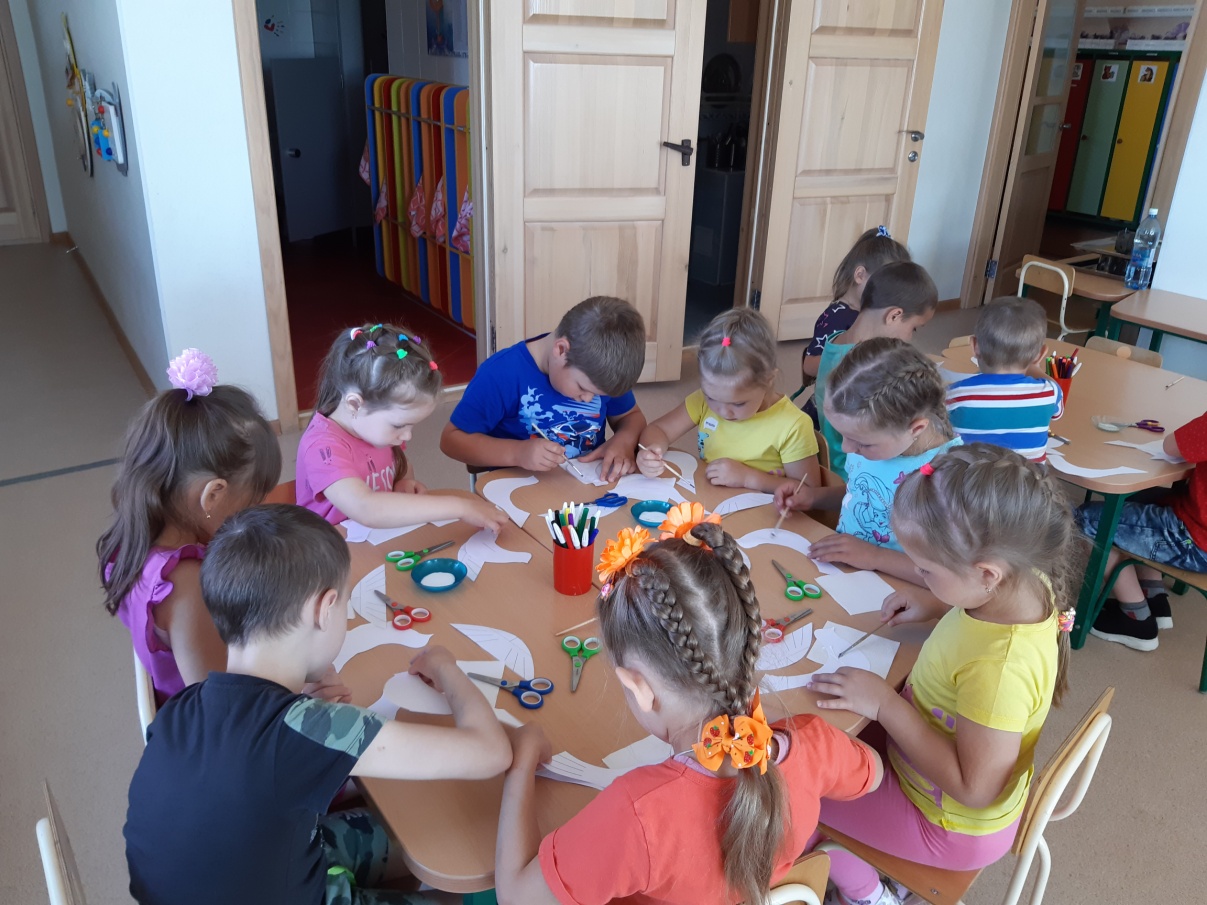 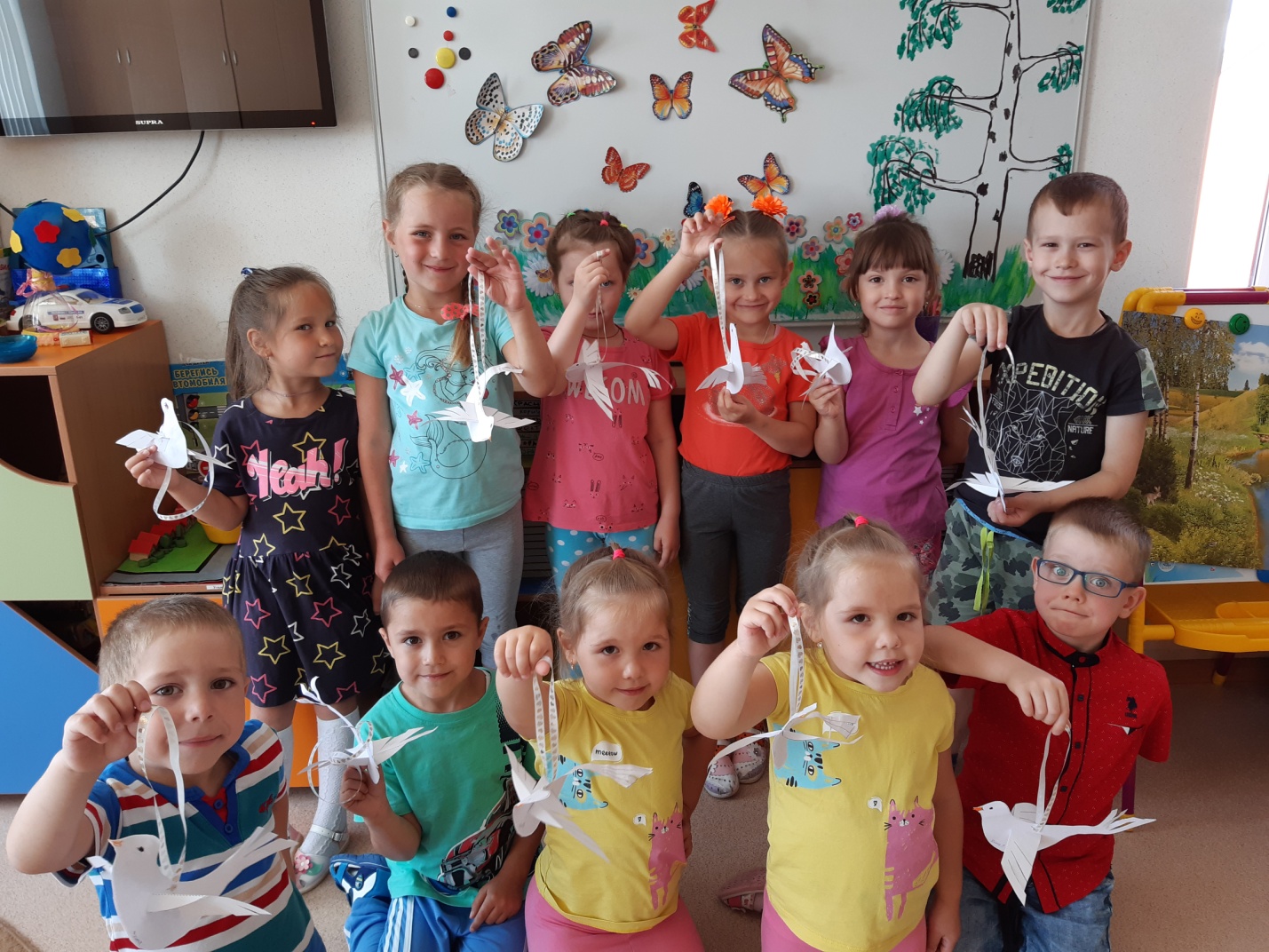 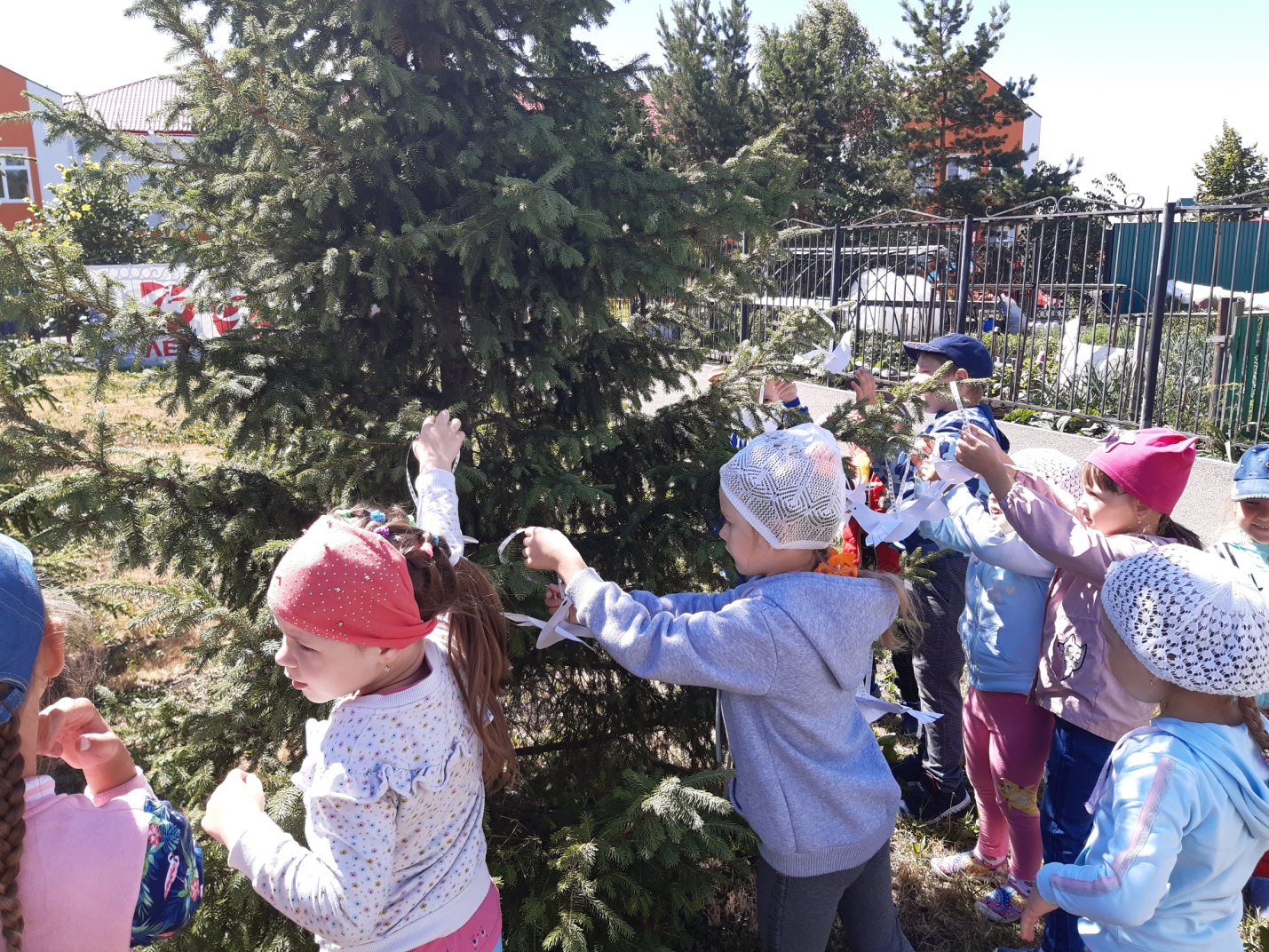 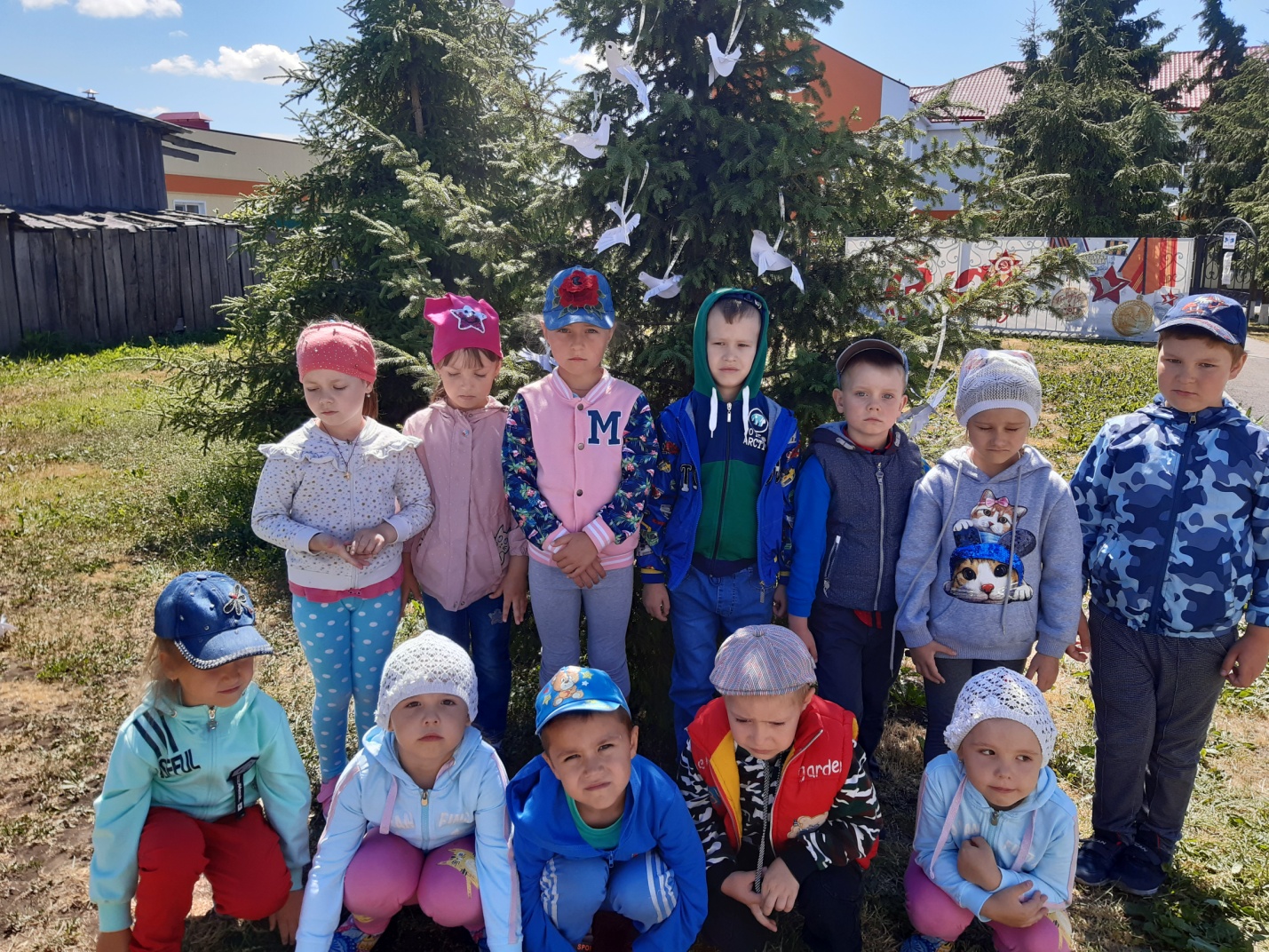 Материал подготовила воспитательМА ДОУ АР детский сад «Сибирячок»Гущина М.Ю.